PENERAPAN MODEL PEMBELAJARAN PROBLEM BASED LEARNING UNTUK MENINGKATKAN HASIL BELAJAR PESERTA DIDIKNi Luh Dessy Wahyu Mariati, S.KepSekolah Menengah Kejuruan Negeri 4 Negaradessywahyu07@gmail.comAbdul Hajar, S.Pd., M.PdSekolah Menengah Atas Negeri  2 Makassarabdulhajar251169@gmail.comABSTRAK - Penelitian ini bertujuan 1) meningkatkan hasil belajar peserta didik kelas XI AK 1 SMK Negeri 4 Negara melalui penerapan model pembelajaran Problem Based Learning,  2) Mendeskripsikan respon peserta didik  kelas XI AK 1 SMK Negeri 4 Negara terhadap penerapan model pembelajaran Problem Based Learning pada pembelajaran Ilmu Penyakit dan Penunjang Diagnostik. Subyek penelitian ini adalah peserta didik kelas XI AK 1 SMK Negeri 4 Negara pada Semester I tahun pelajaran 2021/2022 yang berjumlah 25 orang. Penelitian ini dilakukan dalam tiga siklus pembelajaran, dengan tahapan-tahapan dalam tiap siklus adalah perencanaan, tindakan, observasi/evaluasi, dan refleksi. Data hasil belajar peserta didik dikumpulkan melalui tes kognitif. Data respon peserta didik dikumpulkan melalui angket respon peserta didik. Data yang telah terkumpul tersebut, selanjutnya dianalisis secara deskriptif. Hasil analisis menunjukkan: 1) terjadi peningkatan nilai rata-rata hasil belajar  peserta didik yaitu dari 74,60 dengan ketuntasan klasikal 72,00% pada siklus I menjadi 77,30 dengan ketuntasan klasikal 84,00% pada siklus II, serta 79,30 dengan ketuntasan klasikal 88,00% pada siklus III  2) Respon peserta didik kelas XI AK 1 terhadap penerapan model pembelajaran Problem Based Learning adalah sangat positip. Hal ini terlihat dari rata-rata skor respon peserta didik adalah 62,64 pada kategori sangat positip.Kata kunci : Model Problem Based Learning, Hasil BelajarABSTRACT - This study aims to 1) improve student learning outcomes in class XI AK 1 SMK Negeri 4 Negara through the application of the Problem Based Learning learning model, 2) Describe the response of class XI AK 1 SMK Negeri 4 Negara students to the application of the Problem Based Learning learning model in learning Diseases and Diagnostic Support. The subjects of this study were students of class XI AK 1 of SMK Negeri 4 Negara in Semester I of the 2021/2022 academic year, totaling 25 people. This research was conducted in three learning cycles, with the stages in each cycle being planning, action, observation/evaluation, and reflection. Data on student learning outcomes were collected through cognitive tests. Student response data were collected through student response questionnaires. The data that has been collected is then analyzed descriptively. The results of the analysis show: 1) an increase in the average value of student learning outcomes, from 74.60 with classical completeness 72.00% in the first cycle to 77.30 with classical completeness 89.29% in the second cycle, and 79.30 with completeness classical 88% in cycle III 2) The response of class XI AK 1 students to the application of the Problem Based Learning learning model is very positive. This can be seen from the average student response score is 62.36 in the very positive category.Key words: Problem Based Learning learning model, learning outcomes.PENDAHULUANPendidikan adalah usaha sadar dan terencana untuk mewujudkan suasana belajar dan proses pembelajaran agar peserta didik secara aktif mengembangkan potensi dirinya untuk memiliki kekuatan spiritual keagamaan, pengendalian diri, kepribadian, kecerdasan, akhlak mulia, serta keterampilan yang diperlukan dirinya, masyarakat, bangsa dan negara. Hal ini sesuai yang diharapkan oleh Permendibud No. 34 tahun 2018 tentang Standar Nasional Pendidikan Sekolah Mengah Kejuruan/Marasah Aliyah Kejuruan. Proses pembelajaran diselenggarakan berbasis aktivitas secara interaktif, inspiratif, menyenangkan, menantang, dan memotivasi peserta didik. Selain itu proses pembelajaran juga memberikan ruang untuk berkembangnya keterampilan abad XXI yaitu kreatif, inovatif, berfikir kritis, pemecahan masalah, kolaboratif, dan komunikatif untuk menyongsong era revolusi industri 4.0 dan yang akan datang. Kenyataan di lapangan proses pembelajaran yang berpusat pada guru (teacher-center) masih banyak diterapkan oleh para guru di kelas. Pembelajaran yang demikian lebih mementingkan hasil daripada proses pembelajaran itu sendiri, sehingga pembelajaran terkesan monoton. Guru kurang memberikan variasi dalam pembelajaran sehingga peserta didik sering merasa bosan dalam pembelajaran. Berdasarkan observasi dan proses pembelajaran di awal semester 1 di kelas XI AK 1 SMK Negeri 4 Negara dengan menggunakan berbagai metode, ternyata proses pembelajaran tersebut belum sepenuhnya bisa terlaksana sesuai dengan harapan kurikulum. Hasil yang dicapai di kelas XI AK 1 yang memiliki nilai rata-rata dan ketuntasan yang rendah. Rendahnya nilai hasil belajar ini menunjukkan bahwa proses pembelajarn belum berjalan maksimal. Beberapa hal yang teridentifikasi  dalam  proses pembelajaran yang dilakukan selama ini yang menyebabkan rendahnya prestasi belajar peserta didik adalah pertama, pembelajaran yang masih didominasi guru dengan metode ceramah dan kurang memberikan kesempatan seluas-luasnya kepada peserta didik untuk berkreatifitas. Selain itu materi pembelajaran yang baru untuk peserta didik dan padat, sehingga perlu waktu yang cepat dalam memberikan materi pembelajaran. Hal ini tidak sejalan dengan paham kontuktivisme yang menyatakan bahwa peserta didik dalam segala usia secara aktif terlibat dalam proses perolehan informasi dan membangun pengetahuan mereka sendiri ( Ibrahim dkk, 2000). Kedua, aktivitas belajar peserta didik masih kurang, misalnya dalam bertanya maupun menjawab pertanyaan. Guru juga kurang mampu untuk dapat mengembangkan keterampilan mengajar yang dapat menarik perhatian peserta didik dan merangsang peserta didik untuk belajar Berdasarkan permasalahan tersebut, terlihat bahwa peserta didik mengalami kesulitan dalam memahami konsep-konsep materi pembelajaran. Sehingga perlu sekali guru menerapkan pembelajaran yang mampu memberikan makna, pembelajaran yang membuat anak-anak lebih kreatif dan menemukan sendiri maupun bersama-sama teman-temannya yang lain. Pembelajaran keperawatan hendaknya dapat menjadikan peserta didik aktif, baik secara fisik maupun mentalnya, dan selalu memberikan kesempatan yang seluas-luasnya bagi peserta didik untuk bekerjasama dan berkolaborasi dengan peserta didik yang lain, baik saat pembelajaran berlangsung di kelas maupun di luar kelas untuk menyelesaikan tugas-tugas yang diberikan oleh guru (Suparno, 1997).  Salah satu model pembelajaran yang  mampu mengatasi permasalahan yang dihadapi adalah model pembelajaran Problem Based Learning .Pembelajaran berbasis masalah atau Problem Based Learning adalah rentetan kegiatan pembelajaran yang bertumpu suatu masalah yang nantinya akan di pecahkan dengan cara ilmiah. Pengeritan tersebut diutarakan oleh Sanjaya (2006: 214) dalam Nilson, 2010. De Gallow (2001) dalam Rahayu, Sri (2017) mendeskripsikan Problem Based Learning (PBL) sebagai bentuk student-centered Learning, ialah bentuk pembelajaran dimana setiap peserta didik memperoleh kesempatan belajar yang relevan dengan kebutuhan belajarnya. Bentuk pembelajaran yang demikian bukan berarti guru harus mengerti semua materi untuk diberikan kepada peserta didik dengan berbagai kepentingan, kebutuhan, dan karakteristiknya, melainkan lebih sebagai tutor yang menunjukkan apa yang telah peserta didik ketahui, apa yang belum, dan apa yang semestinya dicari, yang merupakan tanggung jawab masing-masing peserta didik. Problem Based Learning (PBL), merupakan salah satu model pembelajaran yang diperkirakan cocok untuk mencapai tujuan pembelajaran. Menurut Redhana (2007), Problem Based Learning (PBL), dikatakan kontekstual karena menggunakan masalah dunia nyata sebagai suatu konteks belajar bagi peserta didik”. Model pembelajaran ini cocok untuk materi pelajaran yang terkait erat dengan masalah nyata, meningkatkan keterampilan proses untuk memecahkan masalah, mempelajari peran orang dewasa melalui pengalamannya dalam situasi yang nyata, serta melatih peserta didik untuk berdiri sendiri sebagai pelajar yang otonom.Penerapan model pembelajaran berbasis masalah terdiri atas lima langkah utama yang dimulai dengan guru memperkenalkan peserta didik dengan situasi masalah dan diakhiri dengan penyajian dan analisis hasil kerja peserta didik.Orientasi peserta didik pada masalah. Mengorganisasi peserta didik untuk belajar. Membimbing penyelidikan individual dan kelompok. Mengembangkan dan menyajikan hasil karya. Menganalisis dan mengevaluasi proses pemecahan masalah. Menurut Hosnan (2014) model PBL mencirikan penggunaan masalah kehidupan nyata sebagai sesuatu yang harus dipelajari siswa untuk melatih dan meningkatkan keterampilan berpikir kritis dan pemecahan masalah serta mendapatkan pengetahuan konsepkonsep penting, dimana tugas guru harus memfokuskan diri untuk membantu siswa mencapai keterampilan mengarahkan diri. METODE PENELITIANPenelitian ini merupakan penelitian tindakan kelas (Classroom Action Research) yang meliputi beberapa tahapan yaitu perencanaan, tindakan, pengamatan, refleksi terbagi dalam 3 siklus. Subjek penelitian ini adalah semua peserta didik kelas XI AK 1 SMK Negeri 4 Negara tahun ajaran 2021/2022 yang berjumlah 25 orang. Penelitian ini dibagi dalam tiga siklus dengan masing-masing siklus terdiri dari empat tahapan yaitu: (1) perencanaan, (2) tindakan, (3) observasi/evaluasi, dan (4) refleksi. Desain penelitian ini dapat digambarkan seperti Gambar.Gambar Tahapan dalam Siklus PembelajaranPengumpulan data penelitian meliputi data hasil belajar dan data respon peserta didik. Hasil belajar peserta didik  pada bagian aspek kognitif  dengan bentuk tes pilihan ganda diperluas. Kriteria penilaian dapat dilihat pada tabel, sebagai berikut.Tabel Rubrik Tes Hasil belajarRespon peserta didik terhadap penerapan model pembelajaran Problem Based Learning (PBL) dikumpulkan dengan menggunakan angket tanggapan peserta didik. Kriteria penilaian respon menggunakan skala Likert dengan masing-masing 5 pilihan yaitu sangat setuju ( SS), setuju ( S), Ragu-ragu ( RR), tidak setuju ( TS), dan sangat tidak setuju ( STS).Data kognitif peserta didik dianalisis secara deskriptif, yaitu dengan menentukan nilai hasil belajar peserta didik yang diperoleh melalui tes. Setelah diperoleh skor peserta didik, selanjutnya dicari skor rata-rata kognitif peserta didik () dengan rumus:Keterangan:	=  jumlah skor kognitif peserta didikN	= banyak peserta didikKetuntasan klasikal dihitung dengan rumus sebagai berikut.KK =   Peserta didik dikatakan tuntas jika > 75  dan satu kelas dikatakan tuntas jika KK 85%. Hal ini sesuai dengan kreteria yang ditetapkan oleh SMK Negeri 4 Negara pada semester ini. Penelitian ini dikatakan berhasil jika rata-rata () pencapaian minimal 75 atau berada pada kategori tinggi dan ketuntasan klasikalnya (KK) minimal 85%.Data respon peserta didik dianalisis secara deskritif berdasarkan Skor rata-rata (), mean ideal (MI), dan standar deviasi ideal (SDI). Penggolongan respon peserta didik, ditetapkan berdasarkan lima jenjang kategori.Skor rata-rata respon peserta didik di analisis dengan rumus: = Keterangan : 	 	= 	skor rerata tanggapan peserta didik 		= jumlah seluruh skor  	N	= 	jumlah peserta didikData respon peserta didik dianalisis secara deskritif berdasarkan Skor rata-rata (), mean ideal (MI), dan standar deviasi ideal (SDI). Penggolongan respon peserta didik, ditetapkan berdasarkan lima jenjang kategori.Total item pernyataan respon adalah 15 item pernyataan respon. Berdasarkan hal tersebut dapat ditentukan skor tertinggi ideal adalah 75 dan skor terendah ideal adalah 15. Dengan demikian perhitungan MI dan SDI adalah sebagai berikut.MI	=	½ (skor tertinggi ideal + skor terendah ideal)	=	½ (75 + 15)	=	45SDI	=	1/6 (skor tertinggi ideal - skor terendah ideal)	=	1/6 (75-15)	=	10Pedoman penggolongan respon peserta didik terhadap penerapan model Problem Based Learning (PBL pada pembelajaran dinyatakan dengan Tabel di bawah ini.Tabel Pedoman Penggolongan Respon Peserta didikHASIL PENELITIAN DAN PEMBAHASANHasilSiklus IProses pembelajaran pada siklus I terdiri dari 3 kali pertemuan yang mencakup materi penyakit pada system pencernaan yaitu gastritis. Pada pertemuan pertama diawali dengan pre-test untuk menguji kemampuan awal peserta didik. Setelah itu guru memulai pembelajaran dengan memberikan pengetahuan awal terkait kejadian sehari-hari yang dialami peserta didik. Selanjutnya guru membagi peserta didik dalam 5 kelompok yang masing-masing terdiri dari 5 orang dan dibagikan Lembar Kerja Peserta didik ( LKPD). Peserta didik mengerjakan dalam kelompoknya masing-masing. Guru disini berperan sebagai mediator dan fasilitator terhadap konsep-konsep yang belum diketahui peserta didik. Setelah mengerjakan LKPD, peserta didik secara bergantian melakukan presentasi terhadap hasil karya yang mereka telah diskusikan dalam kelompoknya. Guru dan peserta didik bersama-sama membuat kesimpulan terhadap hasil pembahasan masing-masing kelompok. Selanjutnya, guru memberikan kuis selama 10 menit untuk mengetahui pemahaman terhadap materi yang telah dibahas. Pada pertemuan kedua dan ketiga, langkah pembelajaran mirip dengan pertemuan pertama. Hanya saja pada awal pembelajaran tidak dilakukan tes awal lagi sehingga pembelajaran dilakukan langsung menuju tahapan pembelajaran Problem Based Learning (PBL).. Kuis tetap dilakukan tiap akhir pertemuan Pada pertemuan ketiga dilakukan tes hasil belajar yang merupakan tolak ukur keberhasilan peserta didik selama 1 siklus. Soal tes terdiri dari 10 soal pilihan ganda diperluas.Hasil penelitian siklus 1 ditampilkan seperti table di bawah iniTabel  Hasil Tes Evaluasi Hasil Belajar Siklus I Kelas XI AK 1 SMK Negeri 4 Negara Hasil penelitian yang dilaporkan pada siklus I memuat peningkatan hasil belajar peserta didik, yaitu Berdasarkan analisis data nilai rata-rata peserta didik yang mencakup tes hasil belajar akhir siklus I, diperoleh nilai rata-rata kognitif peserta didik () pada skala seratus, dengan skor-skor  yang  bergerak dari  62,5 sampai 82,5 diperoleh  nilai rata-rata kognitif peserta didik sebesar 74,60 dan ketuntasan klasikalnya sebesar  72,00%. Berdasarkan kriteria keberhasilan, penelitian dikatakan berhasil jika nilai rata-rata peserta didik lebih besar atau sama dengan 70, dan ketuntasan klasikalnya lebih besar atau sama dengan  85%. Sesuai dengan data aspek kognitif siklus I, tampak bahwa kompetensi kognitif peserta didik  belum memenuhi kriteria keberhasilan dalam penelitian ini.	Hal-hal yang perlu dicermati terkait dengan  proses perolehan hasil belajar  peserta didik pada siklus I, bahwa masih belum tercapainya  kriteria keberhasilan dalam pembelajaran.  Mengacu pada Kriteria Ketuntasan Minimal (KKM), disebutkan bahwa aspek kognitif peserta didik telah tuntas dalam pelajaran jika nilai aspek kognitifnya telah mencapai  75, sedangkan kelas dikatakan tuntas jika ketuntasan klasikalnya  85%. Masih belum tercapainya ketuntasan dalam aspek kognitif peserta didik dapat disadari bahwa dalam pembelajaran baru pertama kali diterapkan model pembelajaran Problem Based Learning (PBL). Dalam pengimplementasiannya peserta didik diharapkan mampu menemukan, mengkomunikasikan, dan mengkonstruksi sendiri pengetahuannya secara aktif, serta mampu memposisikan guru sebagai fasilitator dalam pembelajaran. Agar proses pembelajaran berlangsung dengan baik, diperlukan penyesuaian diri peserta didik dalam pembelajaran.	Peserta didik masih belum terbiasa dengan model pembelajaran yang diterapkan karena sebelumnya penilaian dan kegiatan pembelajaran dilaksanakan secara terpisah yang menuntut peserta didik harus selalu siap belajar dan dinilai kegiatan belajarnya. Ada sebagian peserta didik beranggapan bahwa peneliti tidak menjalankan peranannya sebagai pengajar, sehingga perlu disadari bahwa peran guru/peneliti adalah sebagai fasilitator dan peserta didik sendiri yang aktif mengkonstruksi pengetahuannya. Pengelolaan kelas dan peran peneliti masih belum maksimal. Hal ini berdampak pada alokasi waktu yang ditetapkan dalam pembelajaran cenderung bertambah, yang disebabkan keterbatasan peneliti dalam membimbing peserta didik pada masing-masing kelompok. Sikap peserta didik dalam pembelajaran secara umum sudah baik, peserta didik sudah disiplin dan santun terhadap guru/peneliti, serta antusias peserta didik sudah tinggi. Dalam pembelajaran sikap saling menghargai antar peserta didik dan guru sudah baik sehingga diskusi berjalan dengan lancar dan kondusif.Siklus IIPelaksanaan tindakan pada siklus II disesuaikan dengan hasil refleksi kegiatan pada siklus I. Kegiatan yang dilakukan dalam proses pembelajaran disesuaikan dengan langkah-langkah dalam model pembelajaran Problem Based Learning (PBL). Pada siklus II, kajian tentang Daire dikemas dalam dua rencana pelaksanaan pembelajaran dan sekali tes kognitif. Selama siklus II ini peran guru sebagai fasilitator dan mediator bagi peserta didik ditingkatkan lagi. Pada pertemuan I dilaksanakan dengan langkah-langkah berkelompok dengan bantuan Lembar Kerja Peserta didik ( LKPD) dengan materi pengertian diare. Selanjutnya pertemuan II dilanjutkan dengan sub materi praktik berbantuan video dengan bantuan LKPD juga. Di setiap akhir pertemuan selama 10 menit dilaksanakan kuis untuk menguji kemampuan peserta didik dalam setiap pertemuan. Pada pertemuan ketiga dilaksanakan tes kognitif siklus II.Hasil penelitian siklus II ditampilkan seperti table di bawah iniTabel  Hasil Tes Evaluasi Hasil Belajar Siklus II Kelas XI AK 1 SMK Negeri 4 Negara Hasil penelitian yang dilaporkan pada siklus II memuat peningkatan nilai peserta didik dan hasil belajar peserta didik, yaitu Berdasarkan  hasil analisis data kognitif peserta didik pada skala seratus, dengan skor-skor  hasil tes  bergerak dari  67,5 sampai 85,0 diperoleh  nilai rata-rata kognitif peserta didik sebesar 77,30 dan ketuntasan klasikalnya sebesar  84,00%. Berdasarkan kriteria keberhasilan, penelitian dikatakan berhasil jika nilai rata-rata peserta didik lebih besar atau sama dengan 75, dan ketuntasan klasikalnya lebih besar atau sama dengan  85% Sesuai dengan data aspek kognitif siklus II, penelitian ini belum memenuhi kriteria keberhasilan.	Hal-hal yang perlu dicermati terkait dengan  proses perolehan hasil belajar  peserta didik pada siklus II, bahwa sudah  tercapainya  kriteria keberhasilan dalam pembelajaran tetapi belum tercapaianya ketuntasan kalsikal.  Mengacu pada Kriteria Ketuntasan Minimal (KKM), disebutkan bahwa aspek kognitif peserta didik telah tuntas dalam pelajaran jika nilai aspek kognitifnya telah mencapai  75, sedangkan kelas dikatakan tuntas jika ketuntasan klasikalnya  85%. Siklus IIIPelaksanaan tindakan pada siklus III disesuaikan dengan hasil refleksi kegiatan pada siklus II. Kegiatan yang dilakukan dalam proses pembelajaran disesuaikan dengan langkah-langkah dalam model pembelajaran Problem Based Learning (PBL). Pada siklus III, kajian tentang hemoroid dikemas dalam dua rencana pelaksanaan pembelajaran dan sekali tes kognitif. Selama siklus III ini peran guru sebagai fasilitator dan mediator bagi peserta didik ditingkatkan lagi. Pada pertemuan I dilaksanakan dengan langkah-langkah berkelompok dengan bantuan Lembar Kerja Peserta didik ( LKPD) dengan materi pengertian hemoroid. Selanjutnya pertemuan II dilanjutkan dengan sub materi praktik berbantuan video dengan bantuan LKPD juga. Di setiap akhir pertemuan selama 10 menit dilaksanakan kuis untuk menguji kemampuan peserta didik dalam setiap pertemuan. Pada pertemuan ketiga dilaksanakan tes kognitif siklus III dan mengedarkan angket respon peserta didik terhadap pembelajaran  dengan model pembelajaran Problem Based Learning (PBL).Hasil penelitian siklus III ditampilkan seperti table di bawah iniTabel  Hasil Tes Evaluasi Hasil Belajar Siklus III Kelas XI AK 1 SMK Negeri 4 Negara Berdasarkan  hasil analisis data kognitif peserta didik pada skala seratus, dengan skor-skor  hasil tes  bergerak dari  67,5 sampai 87,5 diperoleh  nilai rata-rata kognitif peserta didik sebesar 79,30 dan ketuntasan klasikalnya sebesar  88,00%. Berdasarkan kriteria keberhasilan, penelitian dikatakan berhasil jika nilai rata-rata peserta didik lebih besar atau sama dengan 75, dan ketuntasan klasikalnya lebih besar atau sama dengan  85% Sesuai dengan data aspek kognitif siklus III penelitian ini sudah memenuhi kriteria keberhasilan, dengan sudah tercapainya  ketuntasan pada aspek kognitif peserta didik.Jika antara siklus I, II dan III dibandingkan, maka diperoleh nilai rata-rata kognitif peserta didik pada siklus I, II dan III yang disajikan seperti gambar di bawah ini.Gambar Perbandingan Nilai Rata-rata Per siklus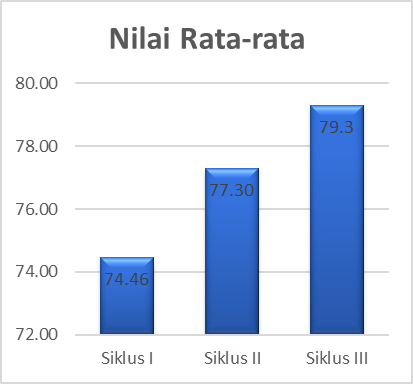 Adapun temuan-temuan yang diperoleh selama tindakan pelaksanaan siklus III, yaitu sebagai berikut:Secara umum proses pembelajaran telah dapat berjalan sesuai dengan rencana pembelajaran yang telah dirancang. Hal ini terlihat positip pada saat bekerja pada kelompok maupun dalam penyampaian hasil kerja kelompoknya.Aktivitas siwa pada pembelajaran siklus III telah menunjukkan peningkatan yang lebih baik dibandingkan dengan proses pembelajaran pada siklus I dan II.Peserta didik lebih termotivasi dalam kegiatan pembelajaran sehingga hal tersebut berdampak pada peningkatan hasil belajar pada siklus IIISelain itu dalam pembelajaran siklus III ditemukan beberapa kendala yaitu keterbatasan buku sumber yang dimiliki peserta didik sehingga kadang-kadang peserta didik merasa kesulitan dalam menemukan konsep pada kerja kelompok. Tetapi hal itu bisa diatasi dengan peran guru sebagai fasilitaor dan mediator dalam pembelajaran. Selain itu waktu dalam pembelajaran yang terasa tidak cukup sehingga kegiatan kelompok masih belum optimal. Tetapi hal itu tidak mempengaruhi motivasi peserta didik dalam bekerja dalam kelompoknya.Respon Peserta didikRespon peserta didik dalam pembelajaran pada siklus III dikumpulkan berdasarkan angket respon yang diberikan pada akhir siklus III. Dari hasil analisis skor respon peserta didik diperoleh rata-rata respon peserta didik sebesar 62,64 dengan standar deviasi 3,44. Berdasarkan kategori yang telah ditetapkan, respon peserta didik terhadap penerapan model pembelajaran Problem Based Learning (PBL) berada pada kategori sangat positif. Sebaran nilai respon peserta didik pada masing-masing kategori yang telah ditetapkan.Tabel Sebaran Nilai Respon Peserta DidikPembahasan Berdasarkan hasil penelitian yang telah dilaksanakan selama tiga siklus menunjukkan terjadinya peningkatan hasil belajar peserta didik dengan penerapan model pembelajaran Problem Based Learning (PBL). Hasil belajar peserta didik diperoleh dari tes hasil belajar tiap siklus. Berdasarkan analisis nilai rata-rata hasil belajar peserta didik  pada siklus I diperoleh bahwa nilai rata-rata kognitif pada skala seratus, dengan skor-skor yang bergerak dari 62,5 sampai 82,5  diperoleh nilai rata-rata kognitif peserta didik sebesar 74,46 dan ketuntasan klasikalnya 72,00 %. Berdasarkan kriteria keberhasilan penelitian yaitu nilai rata-rata lebih besar atau sama dengan 75 dan ketuntasan klasikalnya lebih besar atau sama dengan 85%, maka nilai rata-rata peserta didik belum memenuhi kriteria keberhasilan dalam penelitian.Belum tuntasnya hasil belajar peserta didik  pada siklus I ini diakibatkan oleh beberapa faktor sebagai berikut. (1) Peserta didik belum terbiasa dengan kegiatan belajar dengan model pembelajaran Problem Based Learning (PBL) ini, karena biasanya mereka belajar hanya dengan mendengar penjelasan guru dan mencatat informasi tersebut. (2) Peserta didik belum terbiasa dengan metode penilaian dan kegiatan pembelajaran yang dilaksanakan terpisah yang menuntut peserta didik harus selalu siap dalam setiap pembelajaran. (3) Sebagian peserta didik beranggapan bahwa peneliti tidak berperan sebagai pengajar. (4) Pengelolaan kelas dan peran penelti belum maksimal yang berdampak pada alokasi waktu yang ditetapkan dalam pembelajaran cendrung bertambah. Sikap peserta didik dalam pembelajaran secara umum sudah baik baik dalam hal disiplin maupun santu terhadap peneliti. Berdasarkan hasil refleksi siklus I, maka pelaksanaan tindakan pada siklus II mengacu pada perbaikan-perbaikan untuk meminimalisasi faktor penyebab belum tuntasnya hasil belajar peserta didik adalah sebagai berikut. (1) Mengintensifkan kegiatan diskusi dalam dan antar kelompok dengan memberikan nilai tambahan (poin) bagi peserta didik yang aktif mengemukakan pendapat ataupun pertanyaan dalam suasana tanpa beban sehingga dapat merangsang peserta didik memadukan penalarannya, saling mengisi pengetahuan (sharing) yang lebih baik. Krulik & Rudnick (1996:6) menyatakan bahwa merangsang peserta didik untuk berinteraksi dan bekerjasama dengan temannya dalam kelompok mencerminkan peningkatan keterampilan interpersonal setiap peserta didik. (2) Mengefektifkan waktu dengan memberikan kesempatan kepada peserta didik mengerjakan LKS bagi yang belum atau sudah melakukan diskusi. (3) mengintensifkan peran guru sebagai fasilitator dan mediator dalam pembelajaran sehingga peserta didik bisa meningkatkan kreatifitas dalam menemukan konsep-konsepnya sendiri.Berdasarkan perbaikan yang telah dilakukan, hasil pembelajaran yang diperoleh pada siklus II ini menunjukkan adanya peningkatan. Hasil pembelajaran tersebut terlihat dari bahwa skor-skor hasil tes bergerak dari  67,5 sampai 85,0 diperoleh  nilai rata-rata kognitif peserta didik sebesar 77,30 dan ketuntasan klasikalnya sebesar  84,00%.Adapun temuan-temuan yang diperoleh selama tindakan pelaksanaan siklus II, yaitu sebagai berikut secara umum proses pembelajaran telah dapat berjalan sesuai dengan rencana pembelajaran yang telah dirancang. Hal ini terlihat positip pada saat bekerja pada kelompok maupun dalam penyampaian hasil kerja kelompoknya. Aktivitas peserta didik pada pembelajaran siklus II telah menunjukkan peningkatan yang lebih baik dibandingkan dengan proses pembelajaran pada siklus I. Peserta didik lebih termotivasi dalam kegiatan pembelajaran sehingga hal tersebut berdampak pada peningkatan hasil belajar pada siklus II.Selain itu dalam pembelajaran siklus II ditemukan beberapa kendala yaitu keterbatasan buku sumber yang dimiliki peserta didik sehingga kadang-kadang peserta didik merasa kesulitan dalam menemukan konsep pada kerja kelompok. Tetapi hal itu bisa diatasi dengan pean guru sebagai fasilitaor dan mediator dalam pembelajaran. Selain itu waktu dalam pembelajaran yang terasa tidak cukup sehingga kegiatan kelompok masih belum optimal. Tetapi hal itu tidak mempengaruhi motivasi peserta didik dalam bekerja dalam kelompoknya.Berdasarkan hasil refleksi siklus II, maka pelaksanaan tindakan pada siklus III mengacu pada perbaikan-perbaikan untuk meminimalisasi faktor penyebab belum berhasilnya perolehan hasil belajar peserta didik. Berdasarkan  hasil analisis data kognitif peserta didik pada skala seratus, dengan skor-skor  hasil tes  bergerak dari  67,5 sampai 87,5 diperoleh  nilai rata-rata kognitif peserta didik sebesar 79,30 dan ketuntasan klasikalnya sebesar  88,00%. Berdasarkan kriteria keberhasilan, penelitian dikatakan berhasil jika nilai rata-rata peserta didik lebih besar atau sama dengan 75, dan ketuntasan klasikalnya lebih besar atau sama dengan  85% Sesuai dengan data aspek kognitif siklus III penelitian ini sudah memenuhi kriteria keberhasilan, dengan sudah tercapainya  ketuntasan pada aspek kognitif peserta didik.Keberhasilan pembelajaran ini sesuai dengan pendapat para ahli pembelajaran yang menyatakan bahwa proses belajar yang dilakukan dalam suasana yang menyenangkan, dan mengoptimalkan semua potensi yang ada dalam diri peserta didik, baik fisik dan proses berpikirnya akan menyebabkan hasil pembelajaran menjadi lebih baik (Sukasno, 2002).Respon peserta didik terhadap penerapan model pembelajaran Problem Based Learning (PBL) adalah sangat positip. Hal ini terlihat dari perolehan rata-rata  respon peserta didik sebesar 62,36 dengan standar deviasi 3,44. Peserta didik merasa termotivasi dalam belajar dan merasa senang belajar dalam kelompok karena akan menemukan sendiri konsep-konsep yang selama ini dianggap sangat sulit. Terlebih lagi pada saat presentasi kelompok, peserta didik sangat termotivasi dan menambah kepercayaan diri mereka.Berdasarkan hasil yang diperoleh pada siklus I, II, dan III maka pelaksanaan tindakan yang dilakukan dengan model pembelajaran Problem Based Learning (PBL) dikatakan berhasil meningkatkan hasil belajar peserta didik kelas XI AK 1 SMK Negeri 4 Negara tahun pelajaran 2021/2022. Hal ini terjadi karena penerapan model ini menyediakan suasana yang kondusif kepada siwa untuk berkreativitas dalam kegiatan belajar di kelas. Peserta didik memiliki kesempatan untuk mengembangkan aspek-aspek berpikir mereka dalam pembelajaran, sehingga dengan penguasaan proses yang optimal pada diri peserta didik akan dapat membantu peserta didik dalam membangun konsep yang mereka pelajari. Peningkatan ini terjadi karena dalam proses pembelajaran guru mengimplementasikan Model Problem Based Learning. Langkah-langkah dalam model pembelajaran ini lebih menekankan kepada pengembangan kemampuan peserta didik secara mandiri hal ini terlihat pada waktu peserta didik melakukan diskusi di dalam kelompoknya. Peserta didik diberikan kesempatan untuk melakukan pembelajaran secara aktif dengan kompetensi yang dimilikinya sehingga pembelajaran menjadi lebih bermakna. Pada model pembelajaran ini peserta didik mendapat kebebasan dalam mengajukan ide-ide, pendapat ataupun gagasan-gagasan serta mendiskusikannya tanpa dibebani rasa takut salah. Karena, dalam hal ini guru hanya sebagai fasilitator. Selain itu, pembelajaran ini juga dapat memberikan kesempatan kepada peserta didik untuk saling berbagi informasi baik yang telah dimiliki maupun berdasarkan apa yang dipelajari melalui diskusi kelompok. Hal ini menyebabkan peserta didik yang mempunyai kemampuan lebih akan menjadi tutur untuk teman-temannya sedangkan yang kurang, mereka akan termotivasi oleh temannya yang mempunyai kemampuan lebih. Sehingga secara tidak langgsung seluruh siswa harus menguasai pokok bahasan yang sedang dipelajarai. Temuan dalam penelitian ini sejalan dengan hasil penelitian yang diperoleh sebelumnya. Penelitian yang dilakukan oleh Sri Rahayu, et al, 2017 meyakinkan bahwa penerapan model pembelajaran Problem Based Learning (PBL) dapat meningkatkan prestasi belajar dan berfikir kritis peserta didik daripada model pembelajaran konvensional. Penerapan model Problem Based learning (PBL) dapat meningkatkan prestasi belajar peserta didik, dibandingkan dengan model konvensional. Hal ini terlihat dari analisis terhadap prestasi belajar peserta didik yaitu nilai post-test eksperimen dan post-test nilai kelas kontrol bila dibandingkan tidak menggunakan uji-t. Dari nilai pos-test antara nilai kelas eksperimen dengan nilai kontrol terdapat adanya perbedaan terhadap prestasi belajar peserta didik dimana tingkat prestasi peserta didik kelas eksperimen lebih tinggi dari tingkat prestasi kelas control.Keberhasilan proses pembelajaran juga dipengaruhi oleh kesungguhan peserta didik dalam mengerjakan tugas yang diberikan dan jumlah anggota kelompok sebanyak 4/5 orang cukup efektif untuk menjaga perhatian setiap individu untuk tetap pada proses pembelajaran. Berbagai upaya telah dilakukan dalam pelaksanaan penelitian ini dalam mencapai hasil yang optimal. Namun demikian,masih ada beberapa kendala-kendala yang dialami sebagai berikut.Keterbatasan buku sumber yang dimiliki peserta didik sehingga kadang-kadang peserta didik merasa kesulitan dalam menemukan konsep pada saat kerja kelompok.Waktu yang tersedia terasa tidak cukup dalam pelaksanaan pembelajaran yang lebih optimal.UCAPAN TERIMA KASIH	Puji dan syukur penulis panjatkan kehadapan Tuhan Yang Maha Kuasa, karena berkat rahmatNya penulis mendapat kekuatan, semangat, pikiran yang kuat sehingga karya tulis dapat terselesaikan sesuai jadwal waktu yang telah direncanakan. Karya ini penulis kerjakan dengan sekuat tenaga, dengan pengorbanan material dan pemikiran untuk dapat melakukan perbaikan terhadap proses pembelajaran yang penulis lakukan di kelas. Rasa terimakasih perlu penulis sampaikan kepada Bapak-bapak, Ibu-ibu yang telah membantu sehingga karya ilmiah ini dapat terselesaikan. Untuk itu terimakasih yang sebanyak-banyaknya penulis lanjut sampaikan kepada Kepala SMK Negeri 4 Negara yang telah memberikan ijin untuk melaksanakan penelitian di SMK Negeri 4 Negara dan juga para peserta didik, yang telah menunjukkan objektivitas yang tinggi sehingga data-data hasil penelitian ini benar-benar dapat dipertanggungjawabkan.PENUTUPSimpulanBerdasarkan hasil temuan dan pembahasan dalam penelitian ini, maka dapat disimpulkan sebagai berikut. 1) Penerapan model pembelajaran Problem Based Learning (PBL) dapat meningkatkan hasil belajar peserta didik kelas XI AK 1 SMK Negeri 4 Negara. Nilai rata-rata hasil belajar peserta didik meningkat yaitu dari 74,60 dengan ketuntasan klasikal 72,00% pada siklus I menjadi 77,30 dengan ketuntasan klasikal 84,00% pada siklus II, serta 79,30 dengan ketuntasan klasikal 88,00% pada siklus III. 2) Respon peserta didik kelas XI AK 1 terhadap penerapan model pembelajaran Problem Based Learning (PBL) adalah sangat positip. Hal ini terlihat dari rata-rata skor respon peserta didik adalah 62,64 pada kategori sangat positip.SaranBerdasarkan hasil penelitian yang diperoleh dalam penelitian tindakan kelas ini, dapat diajukan saran yaitu bagi peneliti yang ingin mengimplementasikan model pembelajaran Problem Based Learning (PBL), diharapkan memperhatikan kendala-kendala yang dialami oleh peneliti saat pelaksanaan proses pembelajaran, sehingga nantinya akan diperoleh hasil yang lebih baik dari penelitian yang telah dilakukan ini. Selain itu, model belajar ini diharapkan dapat dikembangkan pada kelas dan pokok bahasan yang lain jika kelas tersebut memiliki kendala yang identik dengan yang peneliti alami. Pelaksanaan proses pembelajaran hendaknya lebih memberikan kebebasan kepada peserta didik untuk menemukan konsep dan mengemukakan ide atau pendapatnya melalui interaksi dengan temannya. Penerapan model pembelajaran Problem Based Learning (PBL) dianjurkan kepada guru mempersiapkan berbagai alat peraga dan media untuk membuktikan konsep dan meningkatkan aktivitas kerja serta memberikan bimbingan yang lebih intensif kepada peserta didik. Guru diharapkan dapat melanjutkan penerapan model belajar ini pada materi lain.DAFTAR PUSTAKAHosnan, M. (2014). Pendekatan Saintifik dan Kontekstual dalam Pembelajaran Abad 21. Bogor: Ghalia Indonesia.https://www.tripven.com/problem-based-learning/ diakses tanggal 20 September 2021.Ibrahim, H. M,. Rachmadiarti, F,. Nur, M,. dan Ismono. 2000. Pembelajaran kooperatif. Surabaya: University press.Krulik, S,. & Rudnick, J.A. The new source book for teaching reasoning and problem solving in junior and senior high school. Boston: Allyn and Bacon.Nilson, L. B. (2010). Teaching at its best: A research-based resource for college instructors (2nd ed.).Nur, M. (2011). Model pembelajaran berdasarkan masalah, Surabaya: Pusat Sains dan Matematika Sekolah UNESAPannen, P., Mustafa, D., Sekarwinahyu, M. 2001. Konstruktivisme dalam pembelajaran. Jakarta: Pusat antar universitas untuk peningkatan dan pengembangan aktivitas instruksional.Rahayu, Sri dkk. 2017.  Penerapan Model Problem Based Learning (PBL) Untuk Meningkatkan Keterampilan Berpikir Kritis Dan Prestasi Belajar Peserta didik. Bengkulu. DIADIKRedhana, I Wayan & Simamora Maruli, (2007). Penerapan Pembelajaran Berbasis Masalah Berbantuan LKM Untuk Meningkatkan Kemampuan Pemecahan Masalah Mahapeserta didik. Laporan Penelitian (tidak diterbitkan). Lembaga Penelitian Universitas Pendidikan Ganesha.Suparno, P. 2001. Filsafat konstruktivisme dalam pembelajaran. Yogyakarta: Kanisius. NilaiKriteria4Pilihan jawaban benar dan uraian jawaban benar3Pilihan jawaban benar tetapi uraian jawaban kurang sempurna atau sudah menuliskan setengah jawaban secara benar2Pilihan jawaban benar tetapi uraian jawaban salah atau hanya menuliskan pilihan jawaban dengan benar tanpa menuliskan uraian jawaban1Menuliskan pilihan jawaban tetapi salah atau menuliskan pilihan jawaban dan uraian jawaban tetapi keduanya salah0Tidak menuliskan pilihan jawaban sama sekaliNoKriteriaKategori1 60Sangat positif250    60Positif340   50Cukup positif430    40Kurang positif5 30Sangat kurang positifAspek Kegiatan Nilai Nilai Persentase ketuntasan Persentase ketuntasan Rata-rata kelas Aspek Kegiatan Tertinggi Terendah Tuntas Tidak tuntas Rata-rata kelas Evaluasi Hasil belajar  82,5062,5072,00 % (13 siswa)38,00 % (7 siswa)74,60Aspek Kegiatan Nilai Nilai Persentase ketuntasan Persentase ketuntasan Rata-rata kelas Aspek Kegiatan Tertinggi Terendah Tuntas Tidak tuntas Rata-rata kelas Evaluasi Hasil belajar  85,0067,5084,00 % (16 siswa)16,00 % (4 siswa)77,30Aspek Kegiatan Nilai Nilai Persentase ketuntasan Persentase ketuntasan Rata-rata kelas Aspek Kegiatan Tertinggi Terendah Tuntas Tidak tuntas Rata-rata kelas Evaluasi Hasil belajar  87,5067,5088,00 % (19 siswa)12,00 % (3 siswa)79,30No Kelas IntervalKategori Frekwensi Persentase 1> 60Sangat positif1872,00%250– 59Positif 728,00%340 – 49Cukup positif 00  %430 – 39Kurang positif00  %5< 30Sangat kurang positif00  %